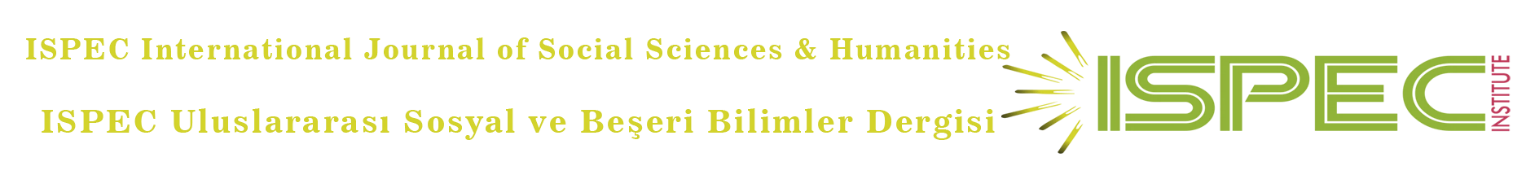 Vol. 5 No. 2 (2021)Published:  2021-06-17Editorial TeamGenel Yayın Yönetmeni:     Fatmagül Saklavcı	   Yayın Kurulu:İÇİNDEKİLER / CONTENTSThe Procyclicality of the Leverage Ratio in Turkish Banking SectorSultan SARI                                                                                                                                           51-71Digitalization and Post-Digitalization in SportsÇağla SEVİNDİK, Selçuk Bora ÇAVUŞOĞLU                                                                                  72-81Is Teamwork and Professional Autonomy Compatible and Result in Improved Hospital Care?Sibel ORHAN, Muhammet GÜMÜŞ, Ayşenur CEYLAN, Emine KIZILKAYA                              82-98Mesut Ozil Transfer of Fenerbahçe Sports Club from Corporate Image WindowMehmet Ali HOROZOĞLU, Selçuk Bora ÇAVUŞOĞLU			             	                       99-113The Relationship Between Health Expenditure and Economic Growth: The Case of TurkeySinan ÇINAR, Banu HAS                                                                                                                    114-128Investigation of Activities in Primary School Mathematics Course Book According to the Intellectual Development PrinciplesHatice BOZKURT, Begüm ÖZMUSUL                                                                                              129-143Marketing Structure and Opportunities of Almonds Products in Samangan and Balkh Provinces, AfghanistanIsmet BOZ, Ahmad Jawid ABDUL KHALIQ                                                                                     144-164Lessons from COVID-19 Pandemic: A Preliminary Analysis of Bangladesh’s ResponsesRifat Mahmud                                                                                                                                     165-177  Investigation of Secondary School Students' Utilization Levels of Information Technologies in Terms of Different VariablesEnes Abdurrahman BİLGİN                                                                                                               178-188Pandemi Sürecinde Spor Salonlarında Egzersiz Yapan Kişilerde Gıda Takviyesi Kullanma Durumunun İncelenmesiEzgi SAMAR                                                                                                                                      189-203Testing The Real Interest Rate Parity Theory For Turkey: Evidence From The Fourier Unit Root TestAhmet KARDAŞLAR                                                                                                                         204-215Doç. Prof. Dr. Sultan MahmudRajshahi ÜniversitesiProf. Dr. M. Mohibul HaqueAligarh Müslüman ÜniversitesiYardım. Prof.Dr.Md.Aliur RahmanBangladeş Yeşil ÜniversitesiDr. Rico Paulo G. TolentinoFilipinler Diliman ÜniversitesiYardım. Prof. PP MohantySiksha 'O' Anusandhan ÜniversitesiYardım. Doktor Zeenat KhanPencap ÜniversitesiDr.Mehebub SahanaManchester ÜniversitesiProf. Dr. Jacqueline AYOUBLübnan ÜniversitesiOrhan KÜÇÜKKastamonu ÜniversitesiDr. Resmiye ÖzdilekKocaeli ÜniversitesiDoç. Müberra YÜKSELKadir Has ÜniversitesiDiana J. FOXBridgewater Eyalet ÜniversitesiDoç. Gayana YÜKSELTaurida Volodymir Vernadskiy Ulusal Üniversitesi